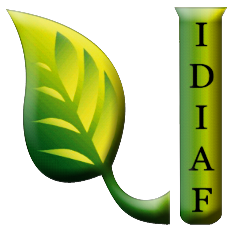 INSTITUTO DOMINICANO DE INVESTIGACIONES AGROPECUARIAS Y FORESTALES, IDIAFFEBRERO 2018Marisabel GarcíaResponsableOficina Acceso a la Información IdiafRESPUESTARESPUESTARESPUESTARESPUESTAResueltasResueltasRechazadasRechazadasMEDIO DE SOLICITUDRECIBIDASPENDIENTES< 5 DÍAS5 DÍAS > 5 DÍAS5 DÍASFísica000000Electrónica200200311000000Otra606000Total806200